附件3         教学执行计划变更申请及审核1.登录账户以各二级学院教务科或者教务员的账号登陆，选择【二级学院（部）教务科】角色。2.教学执行计划变更选择教学计划管理-教学执行计划-教学执行计划变更申请模块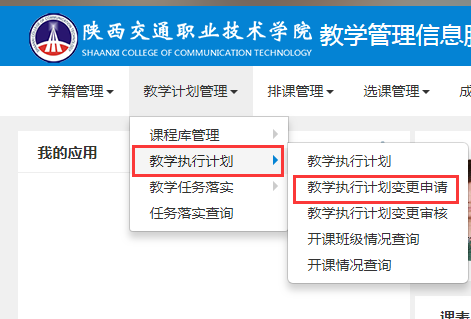 点击申请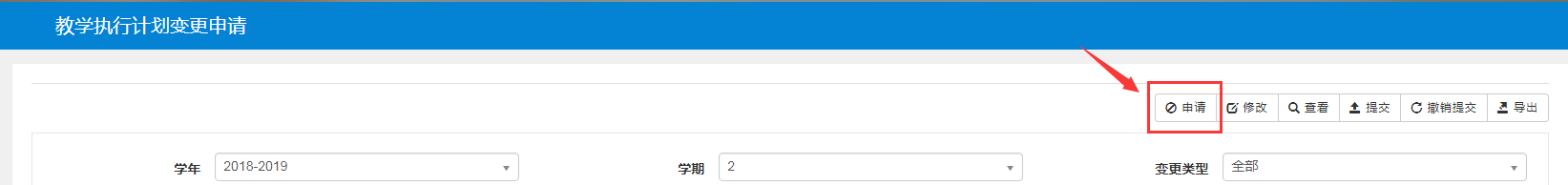 弹出申请界面，选择变更类型、年级、学院、专业、课程代码、课程信息等字段信息，点击保存草稿或提交申请。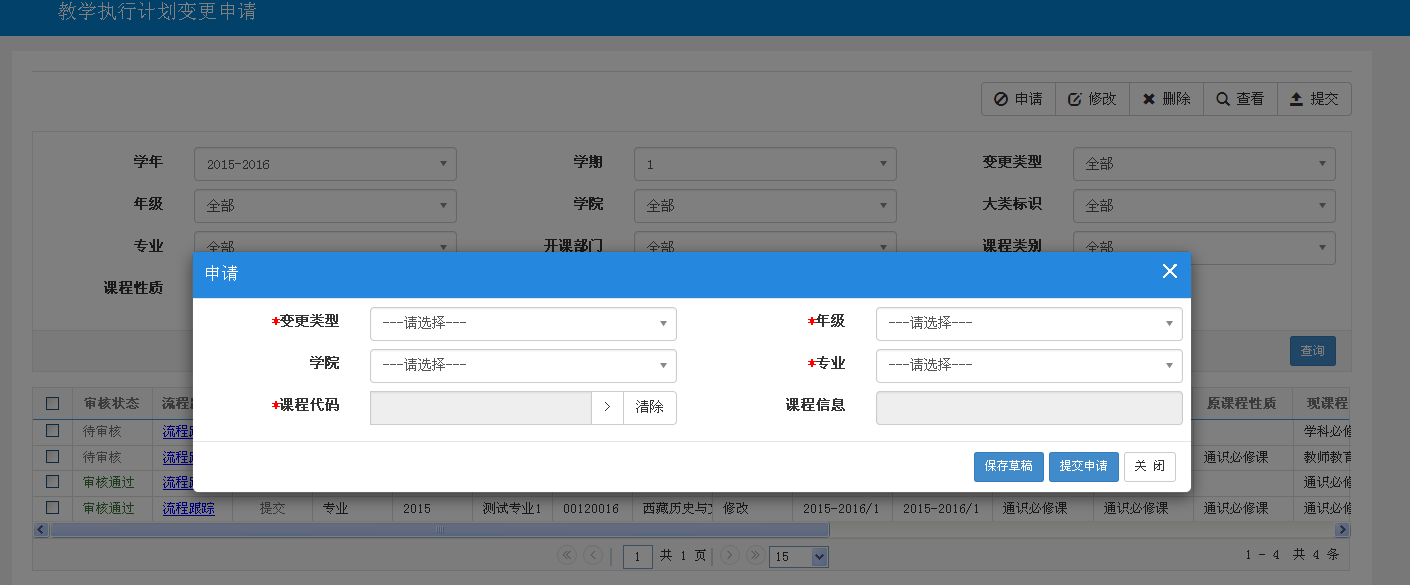 （1）修改：针对课程学分、总学时、考核方式、课程性质及课程类别/建议修读学年学期有变化的课程。选择变更类型“修改”，点击课程代码后的“＞”选择需要修改的课程，点击确定，填写变更原因，修改完成后，提交申请即可。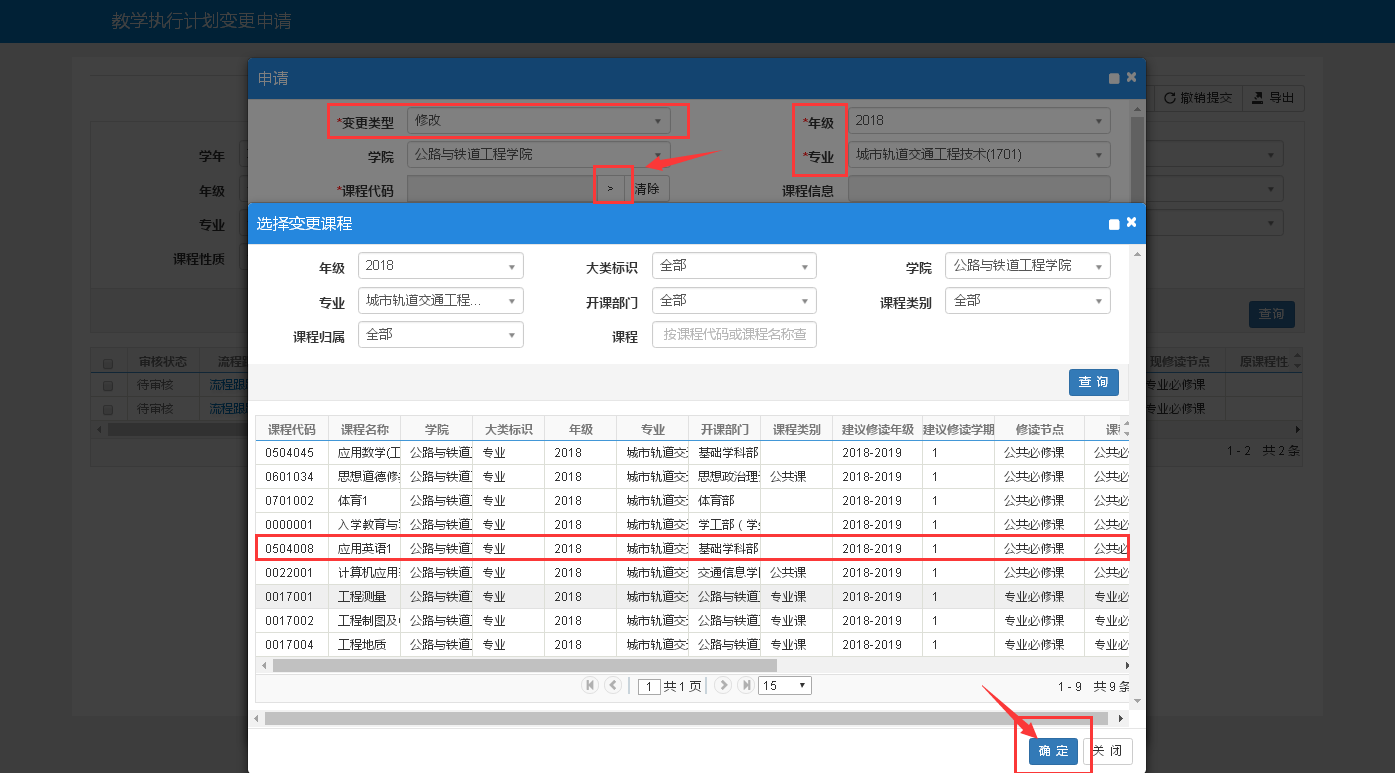 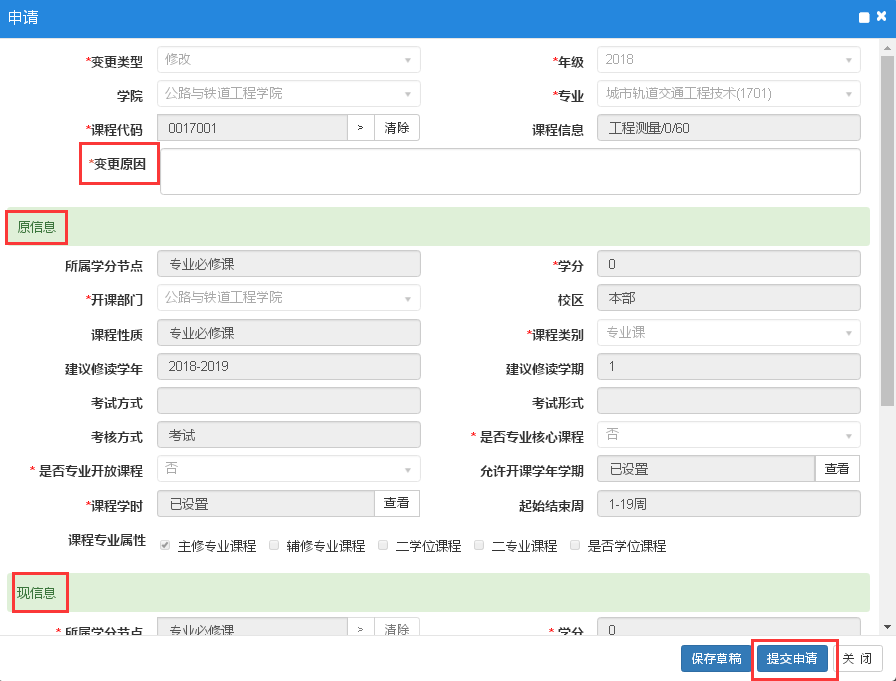 （2）删除：因调整去掉不再开设的课程。选择变更类型“删除”，完善年级、专业信息，点击课程代码后的“＞”选择需要删除的课程，点击确定，填写变更原因，提交申请即可。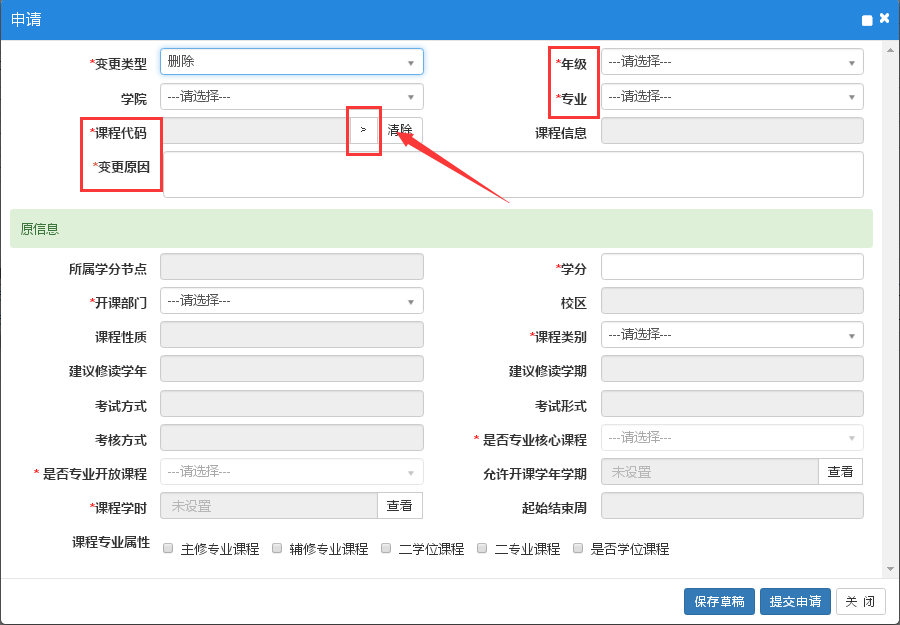 （3）增加：需要新增的课程。选择变更类型“增加”，完善年级、专业信息，点击课程代码后的“＞”选择需要增加的课程（课程库里如果没有该课程，请先在课程库里申请增加课程，具体方法见后）。点击确定，填写变更原因，完善信息，提交申请即可。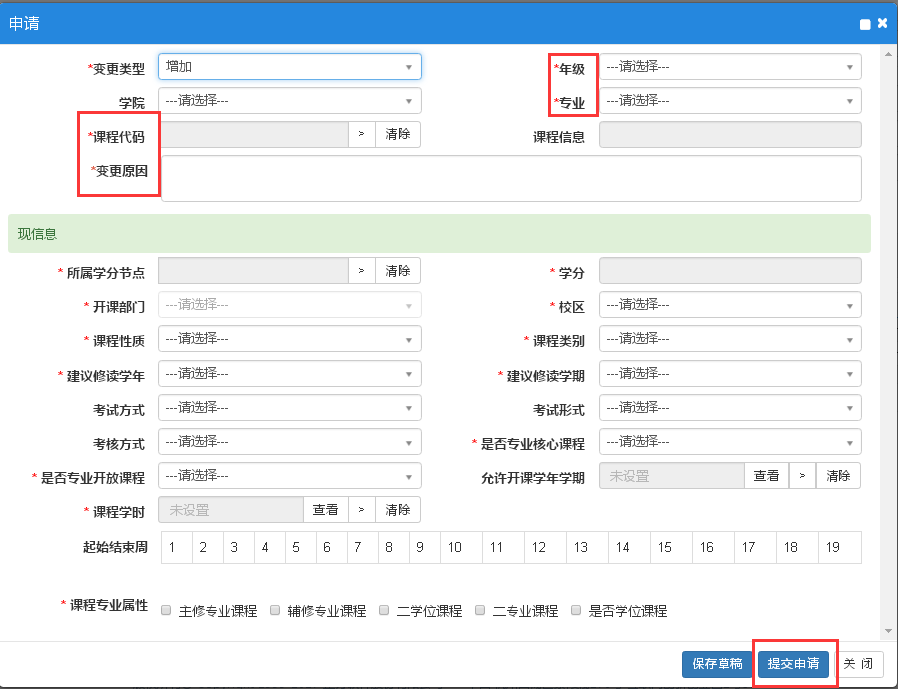 3.课程申请课程库申请主要是针对教务系统的课程代码库里面不存在新增课程。选择教学计划管理-课程库管理-课程信息申请模块。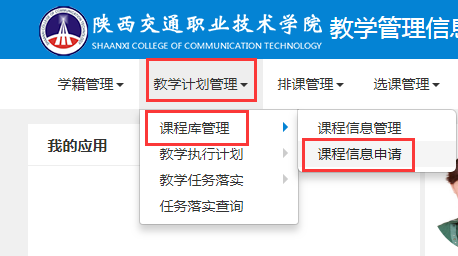 点击新开申请。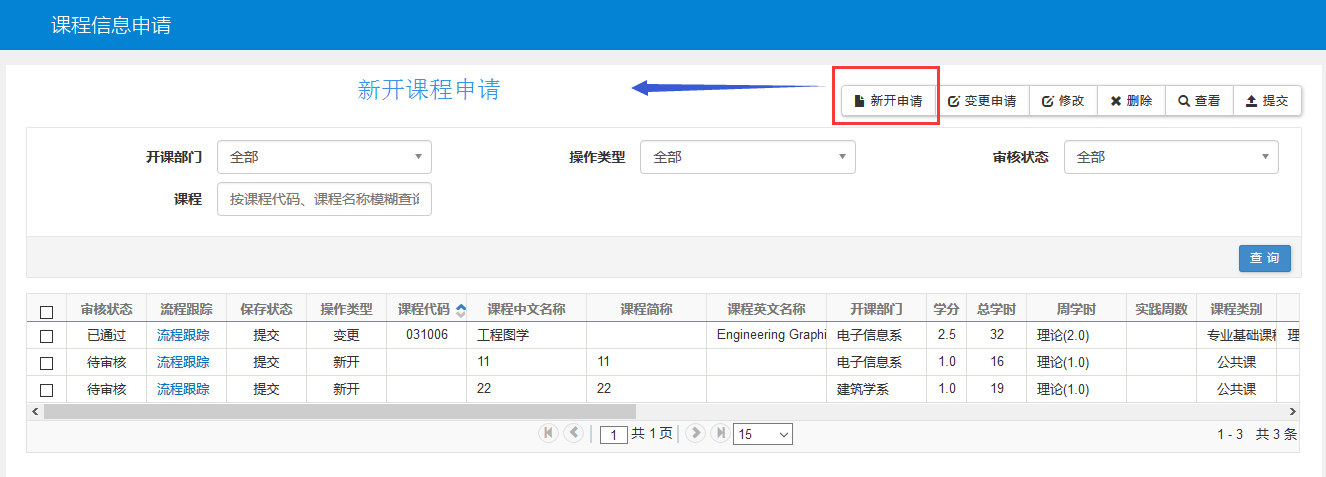 新开申请界面红色表示需要维护，包括后面课程简介及辅助信息都需维护。注意：新开课程不需要维护课程编码，由教务处统一维护。信息填写完全后，点击保存并提交审核。注意：需点击两次提交。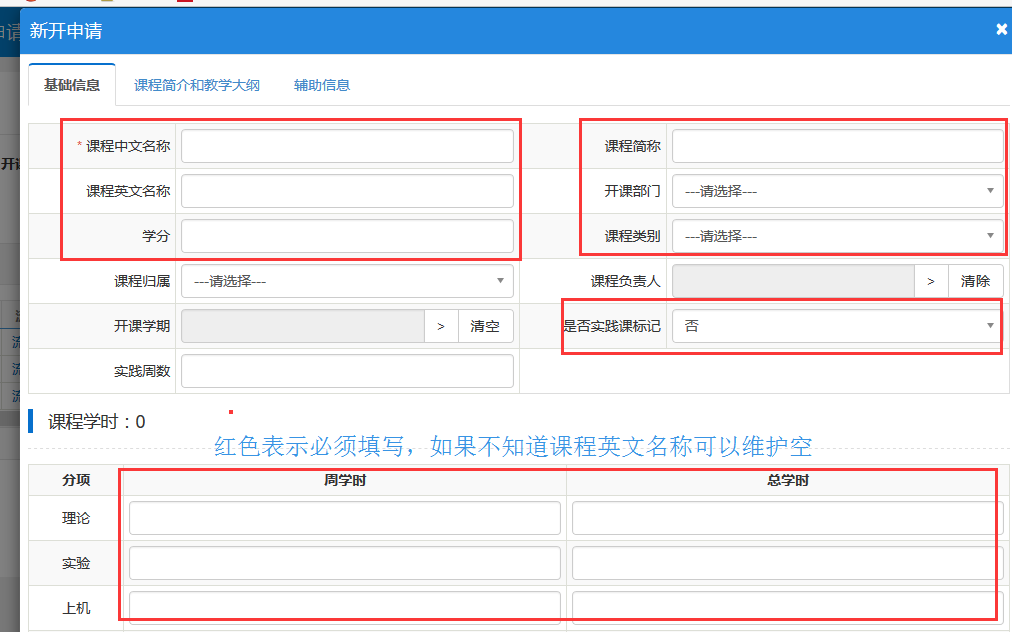 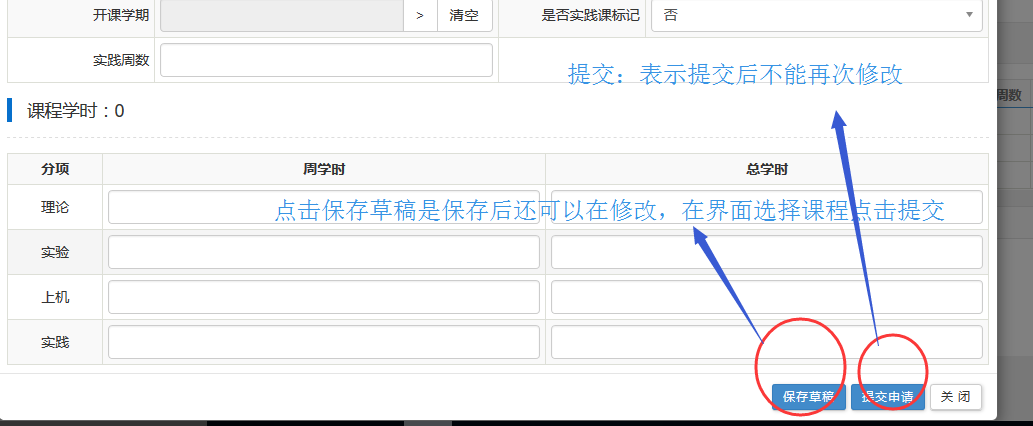 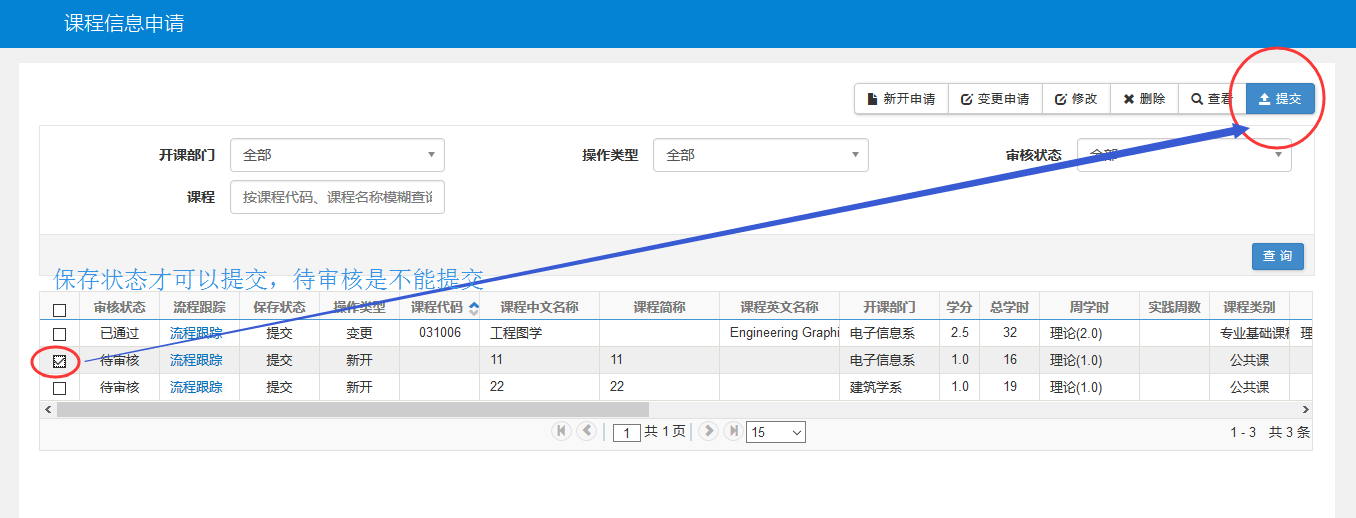 4.教学执行计划变更审核各二级学院负责人登陆教务系统，选择【二级学院负责人】角色。选择教学计划管理-教学执行计划-教学执行计划变更审核模块。可查看、审核、导出本学院全部教学执行计划变更情况。查看：选择记录，点击查看，可查看记录详细信息。审核：勾上记录点击审核按钮，跳出审核界面，可审核执行计划变更记录，审核通过后可进入下一环节。导出：导出列表中的全部记录。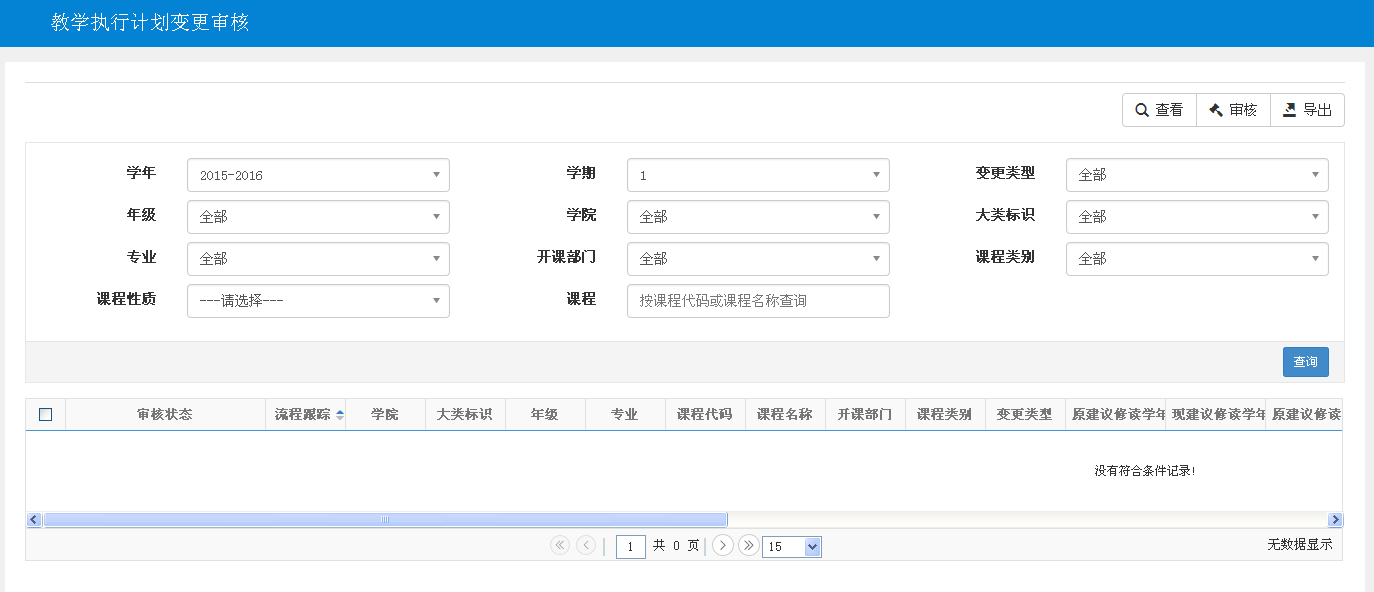      待各二级学院负责人审核结束后，进入教务处、主管教学副校长审核流程，全部审核结束后，执行教学计划变更。